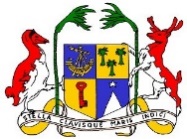 MINISTRY OF FOREIGN AFFAIRS, REGIONAL INTEGRATION AND INTERNATIONAL TRADETHE INDUSTRIAL PROPERTY OFFICE OF MAURITIUSTHE INDUSTRIAL PROPERTY ACT 2019Section 4(4)FORM IP 2REQUEST FOR CORRECTION OF ERRORFORM IP 2REQUEST FOR CORRECTION OF ERROR1 	Application Number……………………………………………………….2. 	Filing date……………………………………………………….3. 	Registration Number ……………………………………………………….4. 	Full Name and Address of the owner/s……………………………………………………….……………………………………………………….……………………………………………………….……………………………………………………….………………………………………………………..5. 	Name and Address of Agent (if any)……………………………………………………….……………………………………………………….……………………………………………………….………………………………………………………..………………………………………………………...6. 	Nature of Request(Please specify if correction applies to Marks, Industrial Designs or any other IP right)……………………………………………………….………………………………………………………..7. 	Give details of Correction to be made (Please use a separate sheet if necessary)……………………………………………………….……………………………………………………….……………………………………………………….……………………………………………………….8. Name and address of person to whom correspondence is to be sent (if applicable)…………………………………………………………………..…………………………………………………………………..…………………………………………………………………..……………………………………………………………………………………………………………………………………………………………….9. DeclarationBy Applicant I, the undersigned, do hereby declare that the information furnished above is true to the best of my knowledge.By AgentI, the undersigned, do hereby declare that the information furnished above on behalf of the applicant is true to the best of my knowledge.Date: ……………………………………..Signature ………………………………………				                                                      *(Applicant/ Agent)* Delete whichever is not applicable9. DeclarationBy Applicant I, the undersigned, do hereby declare that the information furnished above is true to the best of my knowledge.By AgentI, the undersigned, do hereby declare that the information furnished above on behalf of the applicant is true to the best of my knowledge.Date: ……………………………………..Signature ………………………………………				                                                      *(Applicant/ Agent)* Delete whichever is not applicable